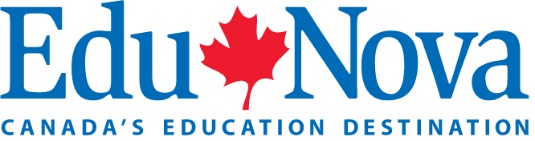 Register for the Export Internship Program Program BackgroundThe Export Internship for Trade Graduates program provides a concrete link between recent graduates and Nova Scotian employers. The program will assist 20 graduates who have studied in disciplines related to international trade secure their first job in their field of study and will afford these graduates the hands-on work experience necessary to launch a career in Nova Scotia. Simultaneously, embedding these graduates in Nova Scotian companies will increase the companies’ export success. This project aligns with the Atlantic Growth Strategy goals of retaining more skilled talent in our region, connecting this talent to local businesses and increasing our region’s global competitiveness. Eligibility of Graduates to Participate in the ProgramDomestic or international graduates from a Nova Scotia university or the NSCC who have completed studies in trade and/or international business are eligible to be considered. Students who graduated from outside of Nova Scotia may also be eligible to participate if they have a clear goal of relocating to Nova Scotia for employment. Special consideration will be given to students who have completed formal training in the area of international trade. To be eligible, students must have graduated within 18 months of their application date to the Export Internship Program. Both domestic and international students are eligible for the program and must indicate their interest in remaining in Nova Scotia post-graduation through the application process. Students will be selected based on the best fit with participating companies. International student graduates must have applied for their post-graduate work permit before they can participate in this program.Program DetailsThe program will select 30 top applicants for the available employment positions. The selected pool will be provided to participating companies, who will then shortlist their preferred three candidates to interview, based on their own company’s interviewing processes. Compensation will be $40,000 per annum, minus all required deductions (EI, CPP, taxes and any benefits the employer offers – ie: Health/Dental). The graduates’ salaries are cost shared between the employer and the Atlantic Canada Opportunities Agency.Training for Graduate ParticipantsTraining will be available for each selected participant to assist them in being as successful as possible during their 12-month Export Internship. Once the graduates are selected and have begun their employment, EduNova will conduct a professional development needs assessment for each participant. Based on this needs assessment a training plan will be created for the group that will include both individual and group training.TimelinePlease submit your completed application along with your CV to Natasha McNeil at natasha@edunova.ca ASAP.Top of FormSECTION 1: Personal InformationPlease enter your date of birth (DD/MM/YEAR)Please enter your current address (street, city, and province).What is your nationality?Other than English, are you fluent in any other languages? If so, please list them.Please state your identified genderPlease describe your residency statusSECTION 2: Education and ExperienceWhat University or College did you graduate fromWhat level of education do you currently have?What was the length of your program?What was your area of study? (Include name of your Program and your Major/Minor)When did you complete/graduate from your program?Campus Involvement: How were you involved at your campus during your studies in Nova Scotia? (Please select all that apply) Held a position in a student organization Participated in varsity level athletics Created a student organization or initiative Raised money for a cause or organization Participated in a business competition, i.e. pitch contest, business case competition, etc. Achieved honors in field of study No campus involvement OtherIf other, please describeIf applicable, please list your off-campus volunteer experience? For each instance, please include the role you performed, the duration/frequency of your volunteering in that role, and what organization/group you volunteered with.Please indicate if you have had any of the following professional experiences (Select all that apply) Worked during the academic year Held one or more internships/co-ops Founded/started or co-founded a business Looking to become an entrepreneur, and have begun research into starting my own business in Nova Scotia. OtherIf other, please describeInternship: Your answers to the below will enable us to best match you with participating companies.Select the top 3 fields in which you would like to work.  Arts, Culture Business (including Administration, Management, Operations, etc.) Education Engineering Entrepreneurship, Business Ownership Finance, Accounting Government Health Information Technology, Computers Law Logistics Manufacturing and Utilities Marketing, Communications, Public Relations, Event Management Natural Resources (Farming, Fishing, Forestry, and Mining) Non-profit, Community Management Recreation and Sport Sales, Business Development Science Social and Community Services Trades Transportation OtherIf other, please describeSECTION 3: Personal StatementsWhere do you see yourself professionally in 2-3 years, and how does Nova Scotia fit into your plans? e.g. where would you like to live, what work would you like to do, and what does your professional growth look like? (max 150 words)What is one accomplishment (personal, professional, community and/or academic) that you are most proud of and why? (150 words)Why should we choose you for one of these 10 spots? What makes you a top candidate? Please describe your suitability for the program and how you will contribute to your NS employer? (max 150 words)SECTION 4: Living and Working in Nova ScotiaHow many years have you been living in Nova Scotia?Why did you choose Nova Scotia as a study destination? (Select any that apply) The program/degree appealed to me Immigration To enrich my experiences abroad and gain cultural experience Living in the province of Nova Scotia appealed to me Gain career experience I am interested in starting a business in Nova ScotiaIf other, please describeHow did you hear about the Export Internship program